SOLUCIONES de algunos de los ejercicios del libro de textoTema 1 33)	 a)468/155	b)247/210	c)401/210	d)61/30 34)	a) -2/3		b)31/35	c)5/108	d)-27/6544)	a)311/90	b)8/99		c)223/9	d)7/900	e)1/12572) 	a)17/8		b)-17/5		c)1/9		d)35/1273) 	a)-46/21	b)191/60	c)-171/56	d)437/4574) 	a)64/45	b)-633/50	c)-52/15	d)-157/4875) 	a)-1/12		b)10/21	c)5/2		d)-1/476) 	a)5		b)47/14	c)-17/20	d)-85/12	e)221/150	f)-1/677) 	a)-5/12		b)233/12	c)27/160	d)-11/2678) 	a)5/4		b)9		c)13/12	d)8/1579) 	a)5/4		b)32/75	c)-13/36	d)-113/175Tema 2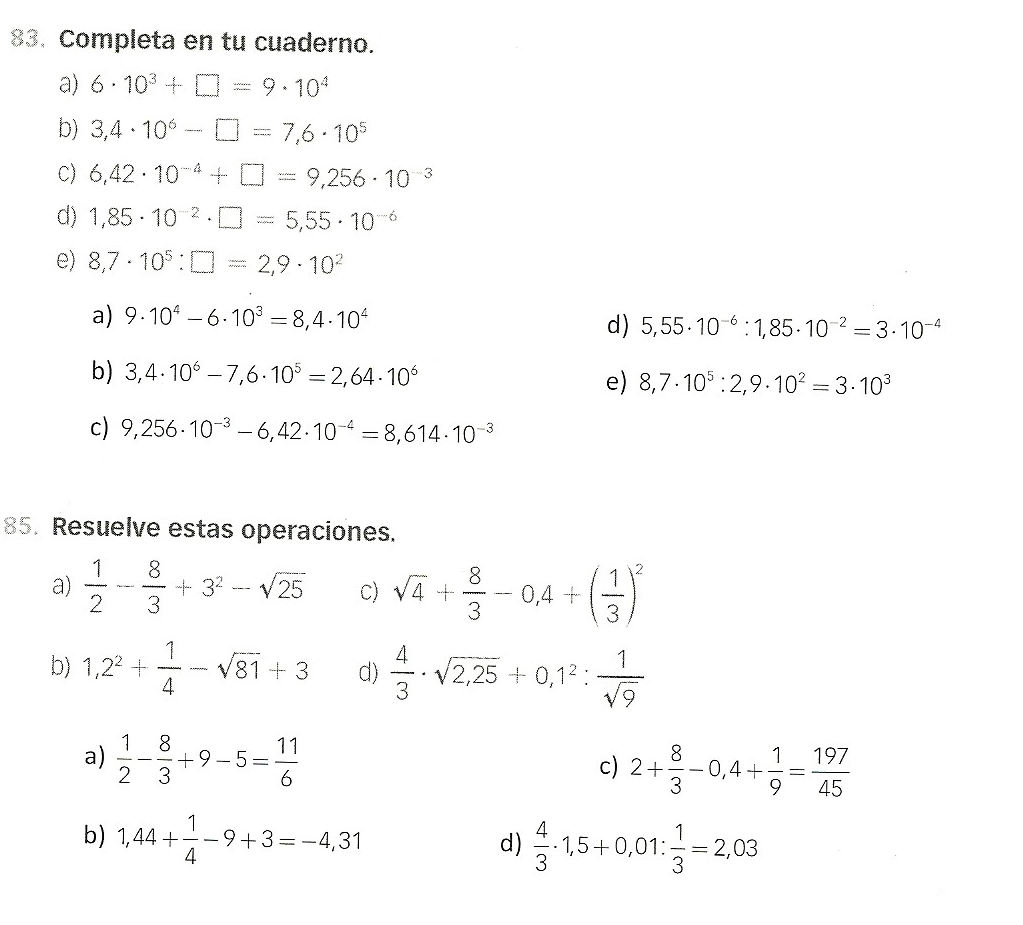 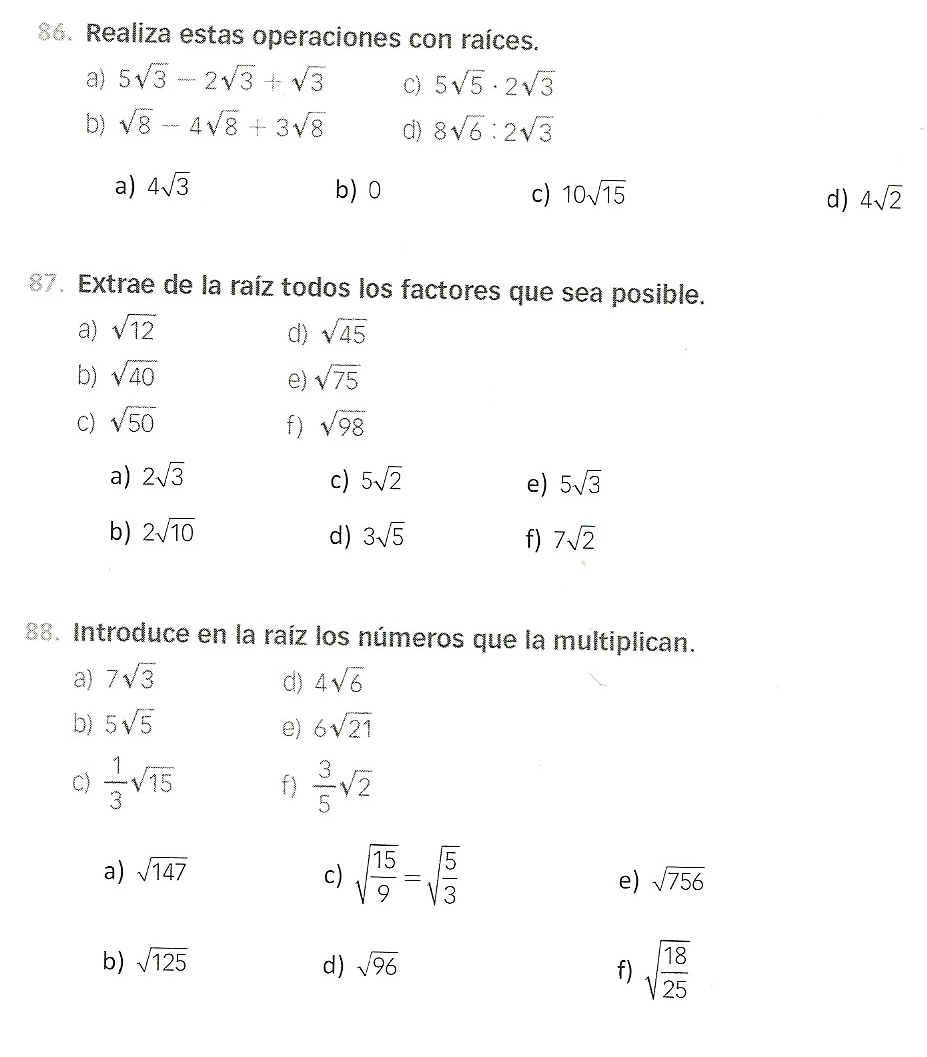 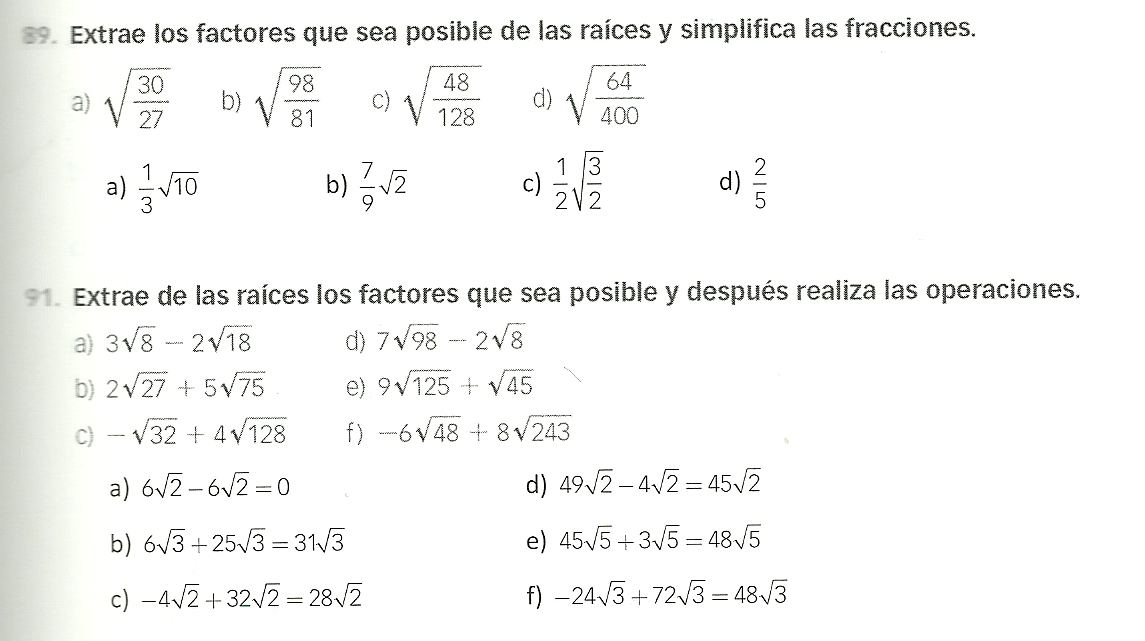 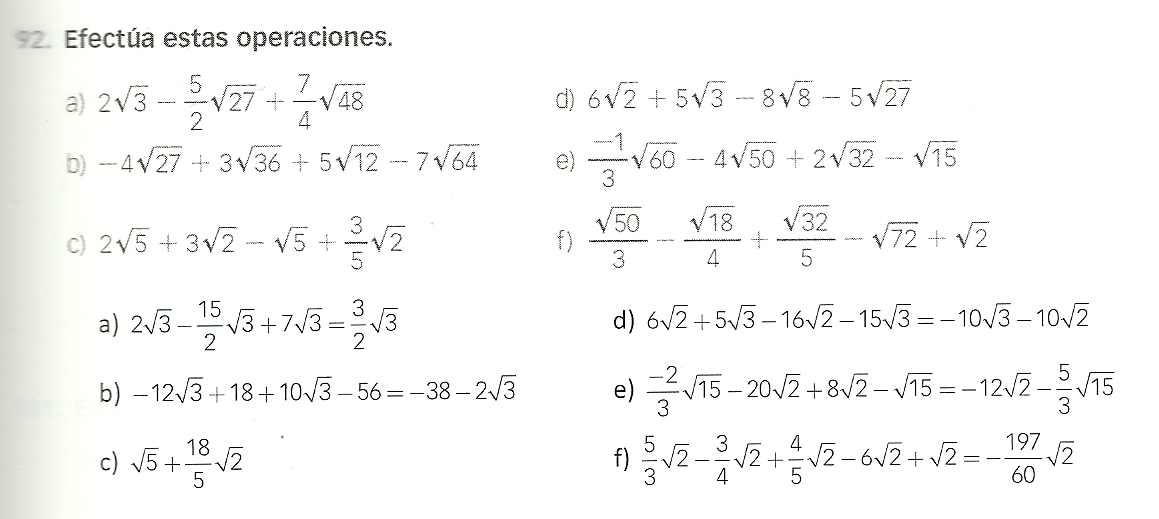 